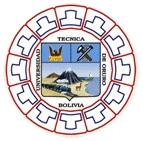 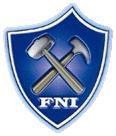 UNIVERSIDAD TÉCNICA DE ORUROFACULTAD NACIONAL DE INGENIERÍA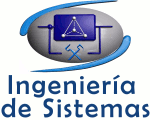 Informe GRUPO-1Laboratorio-Auditoria de SistemasTITULO: Auditoría y control de Sistemas de información realizado al grupo-3MATERIA: Auditoria de Sistemas SIGLA: SIS-3930DOCENTE DE TEORÍA:     	Ing. Amparo La FuenteDOCENTE DE LABORATORIO: Ing. Miguel Ángel ReynoldsUNIVERSITARIO: 	          UNIV. Carpio Rocha Michael Jhosid.                                                       UNIV. Luna Sullcata Alizon DayanaSEMESTRE:     		         I/2018     FECHA DE ENTREGA:    Oruro, 6 de junio del 2018ORURO – BOLIVIAObjetivo General Verificar que el modulo y estructura del software Biblioteca Virtual presentado por el grupo-3 cumpla con las políticas y normas de seguridad y de control necesarias para garantizar privacidad y confiabilidad de los datos manejados por el software presentado.Objetivos específicos de controlACTIVIDADSoftware Biblioteca virtual pantalla inicial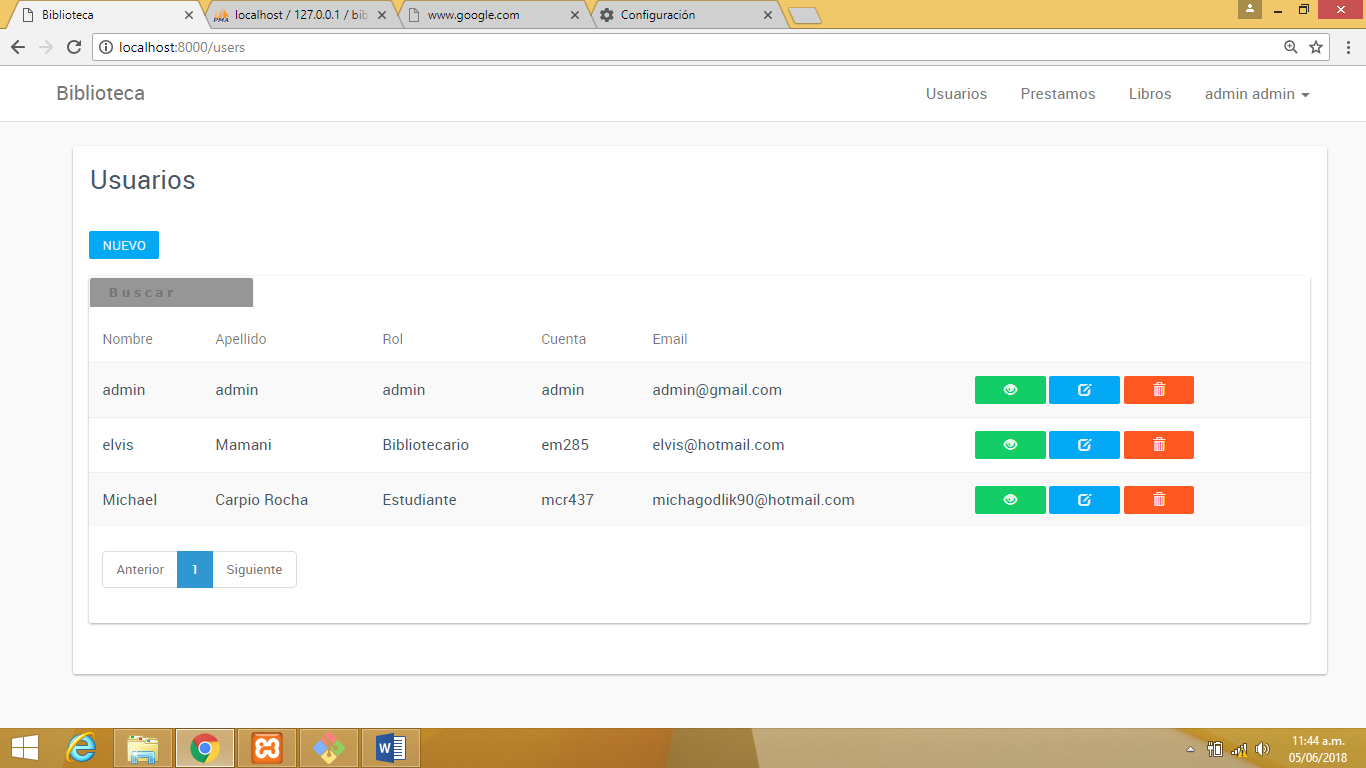 Ingresar datos de prueba para evaluar posibles fallas de validación.Pantalla del registro del administrador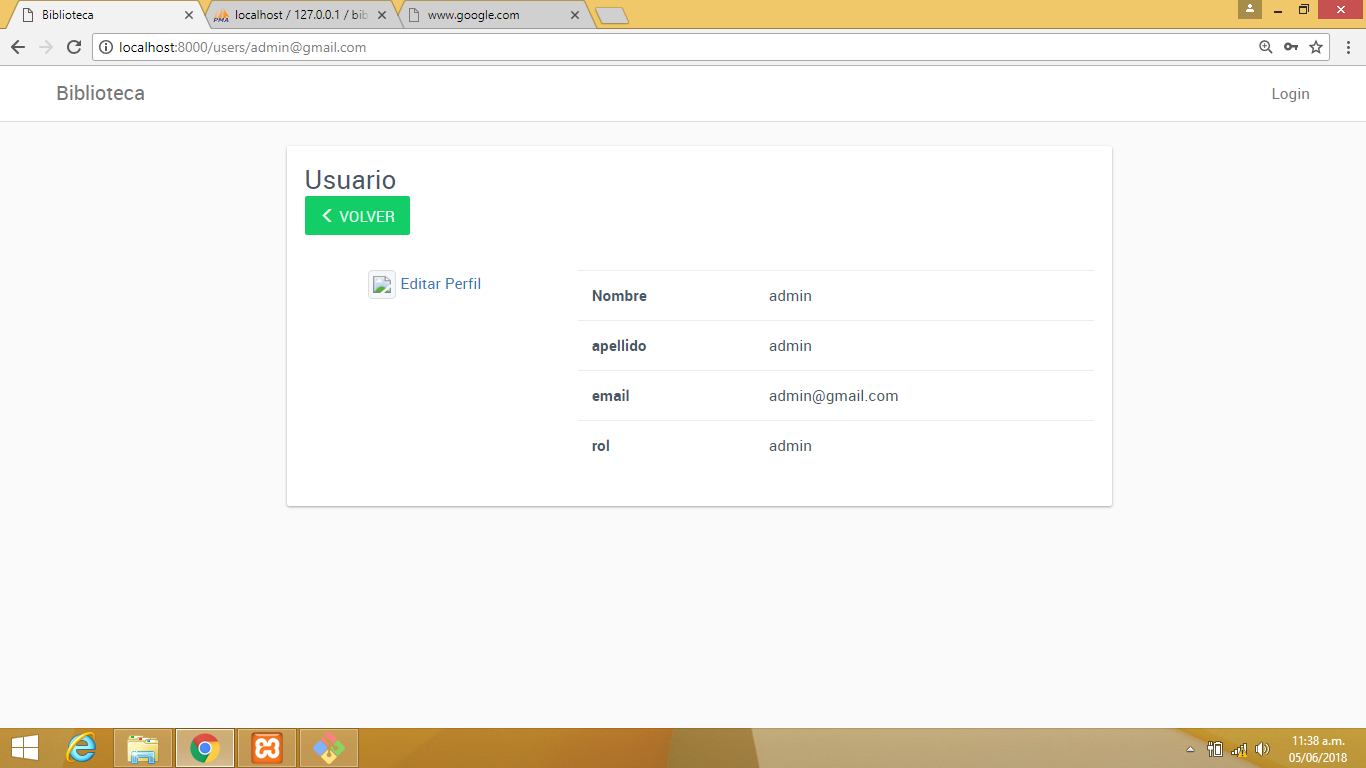 Pantalla principal una vez ingresado el administradorPantalla al logear a un nuevo usuario con datos con falla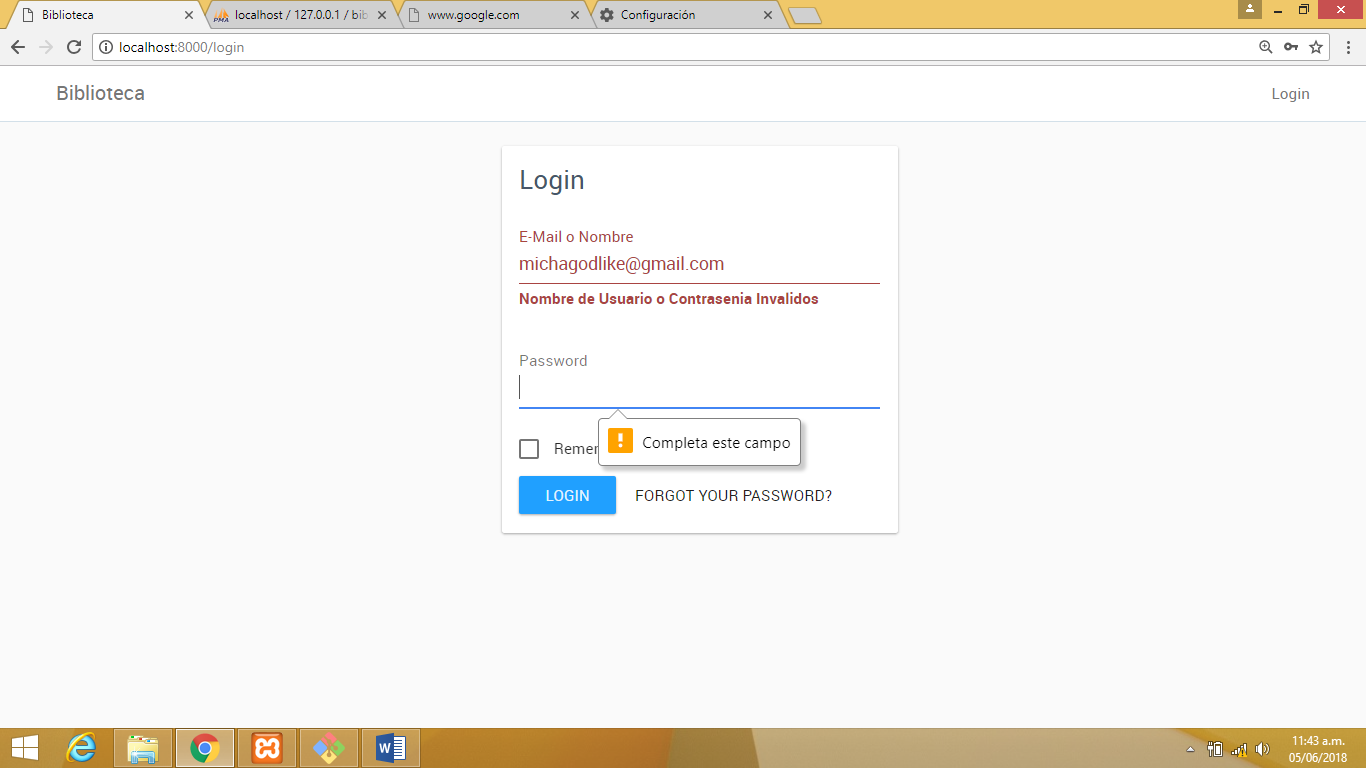 Pantalla al registra a un bibliotecario con datos con falla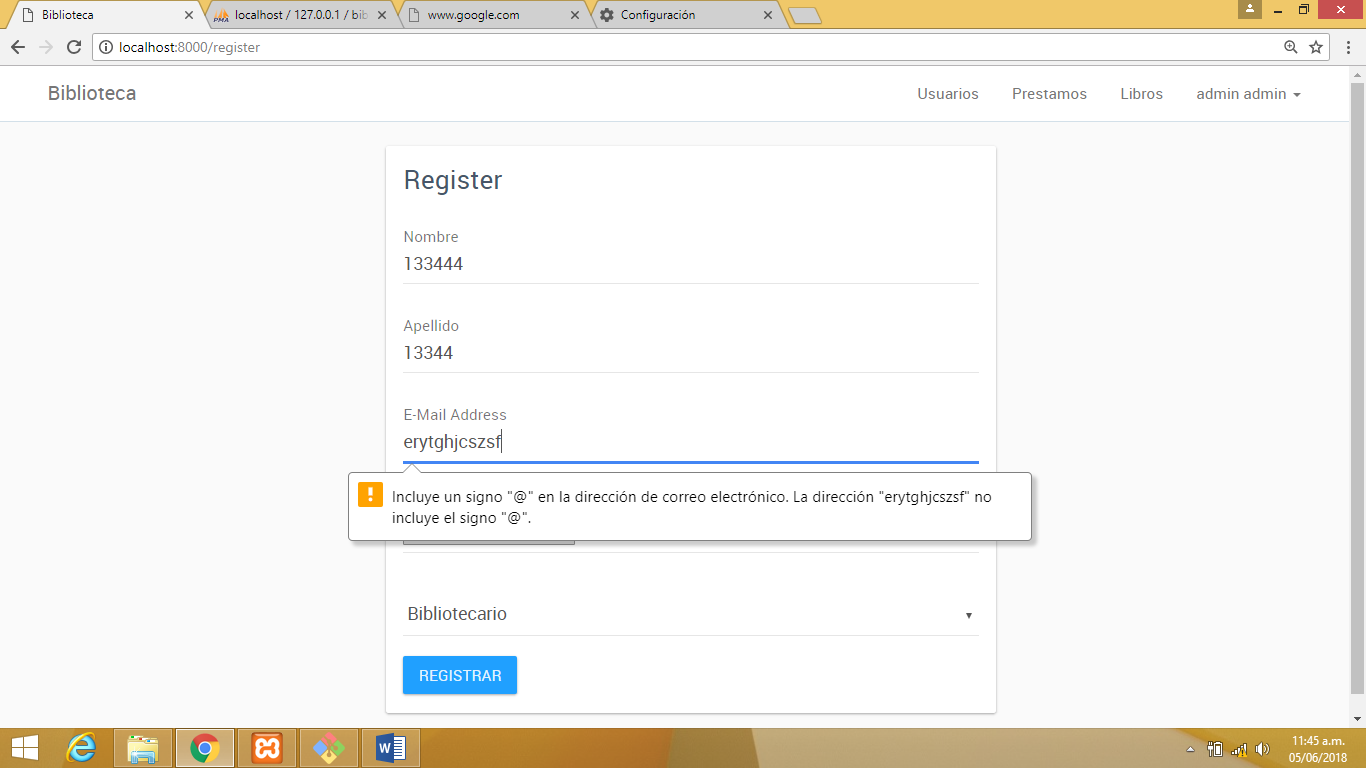 1.2.1.2 Ingresar datos de prueba para poder evaluar los datos digitados.Pantalla al realizar un préstamo como administrador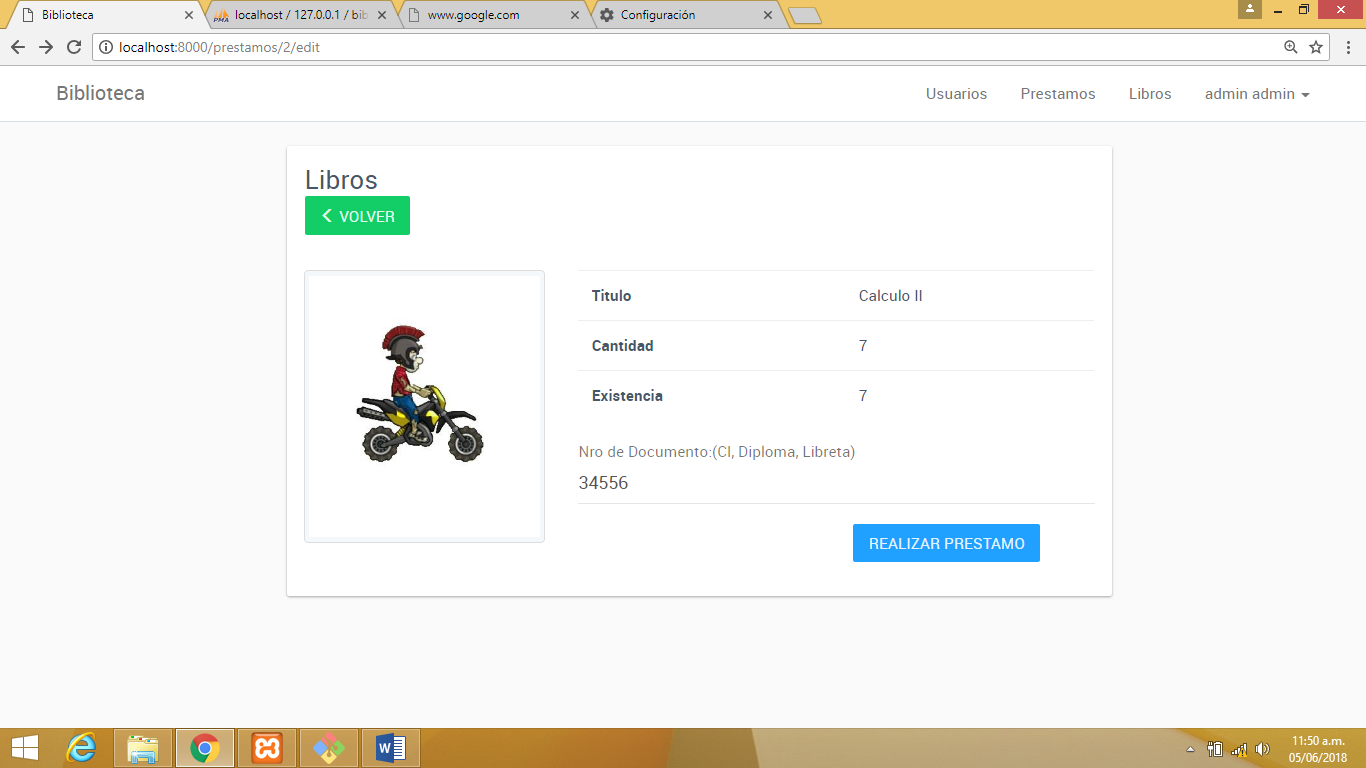 Pantalla al realizar el préstamo de administrador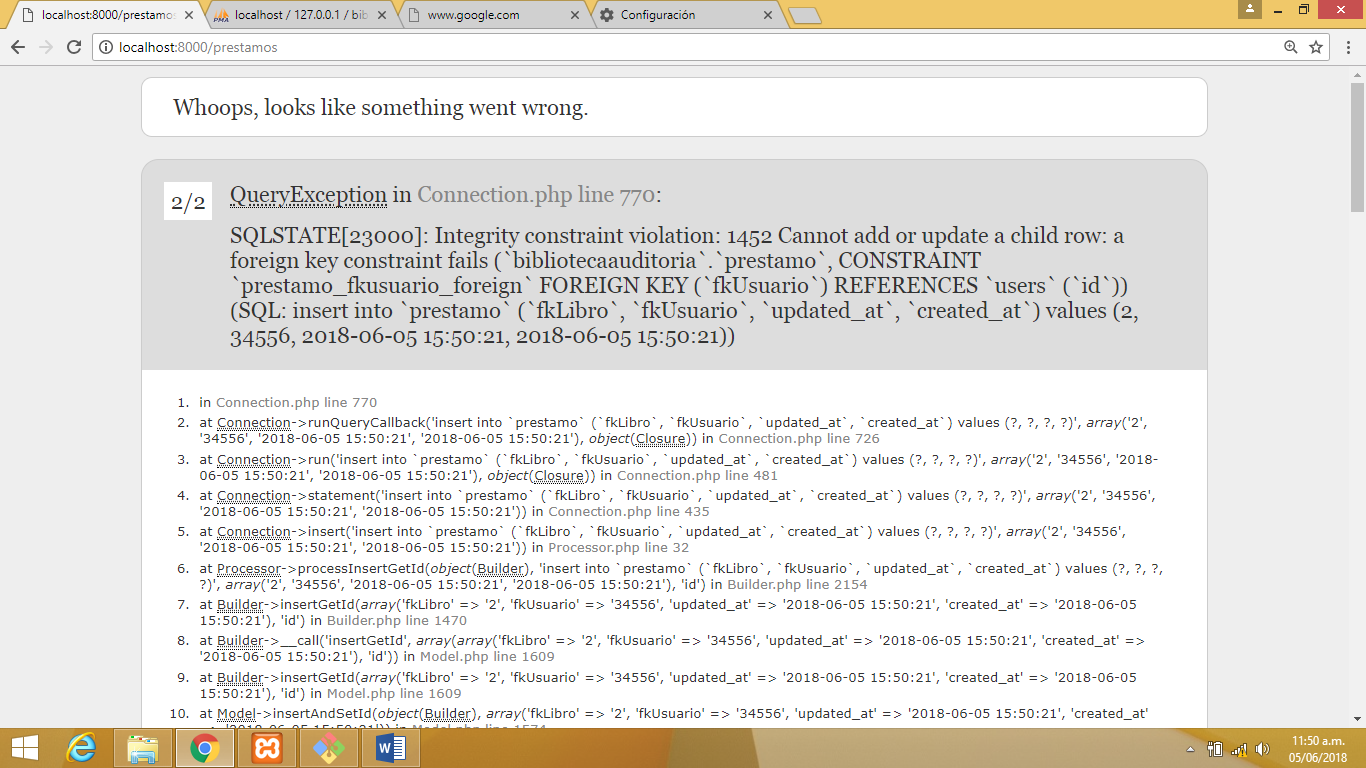 Error al realizar préstamoPantalla al realizar el préstamo como un usuario (estudiante)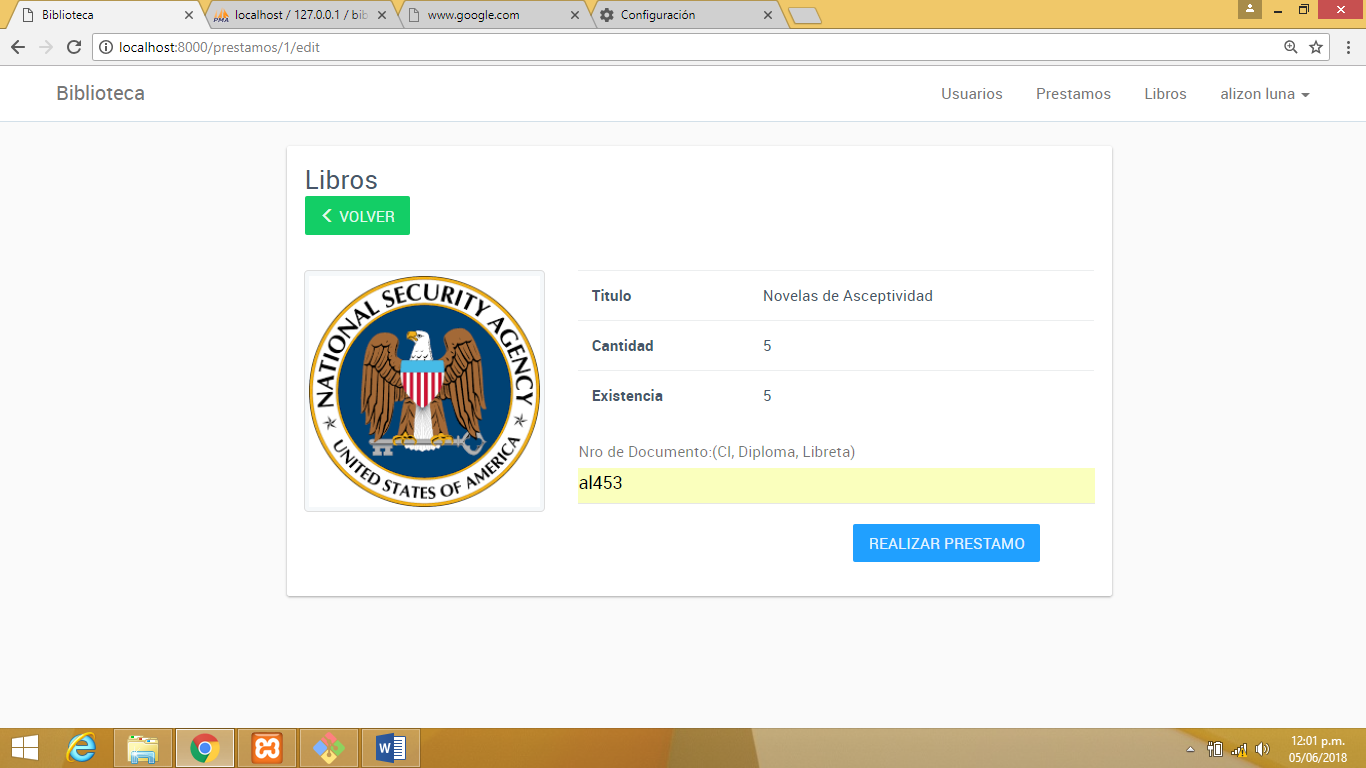 Pantalla al realizar el préstamo como un usuario (estudiante)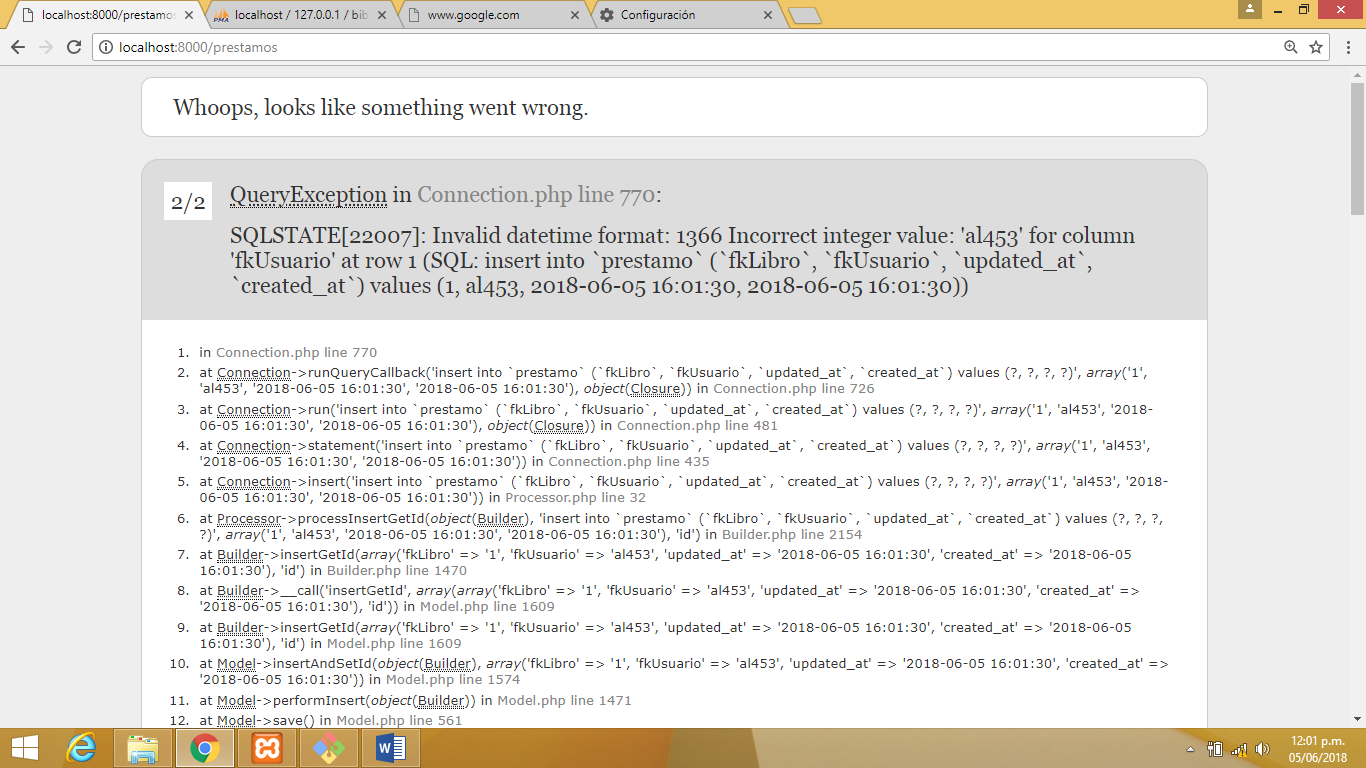 Error al realizar préstamo como usuario (estudiante)2.1.1.1 Ingresar datos de prueba para creación de usuarios.Pantalla de datos ingresados correctamente y creados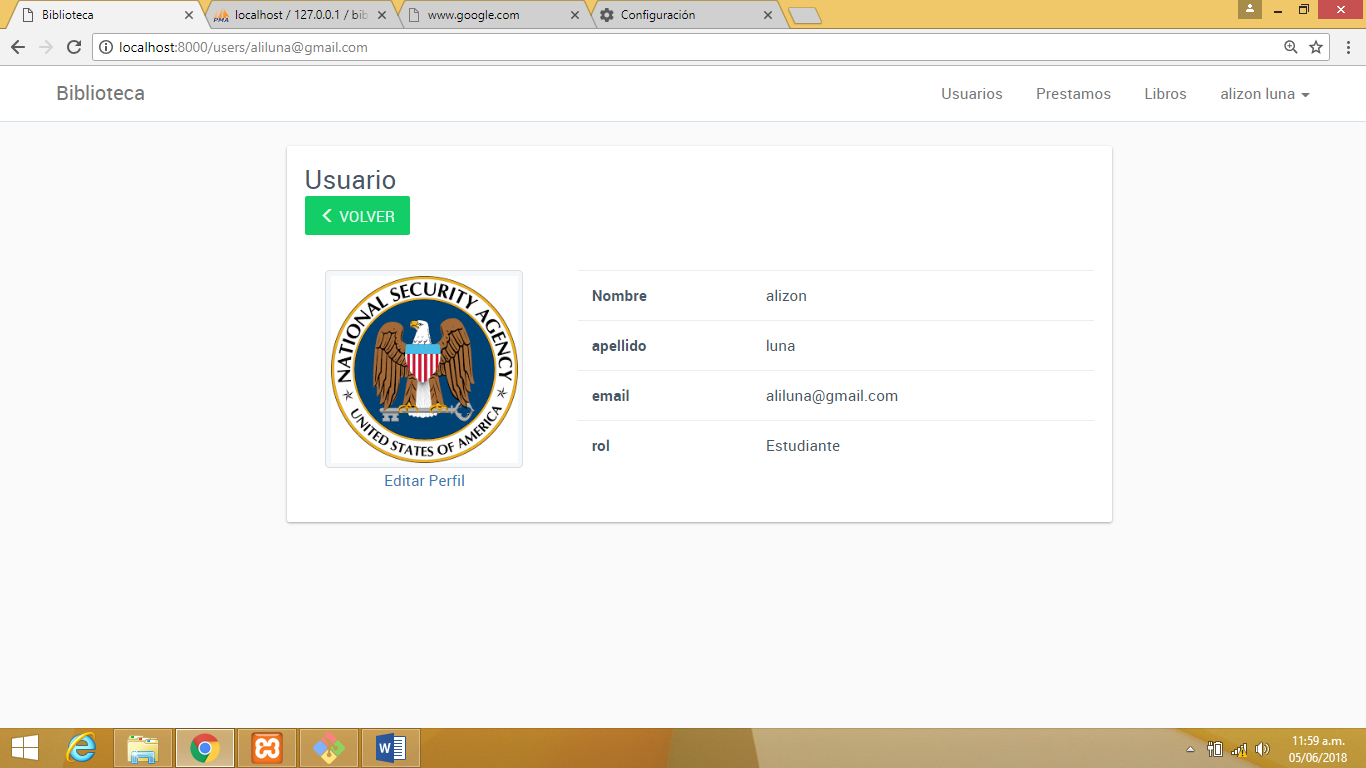 Pantalla donde se ingresó un usuario correctamente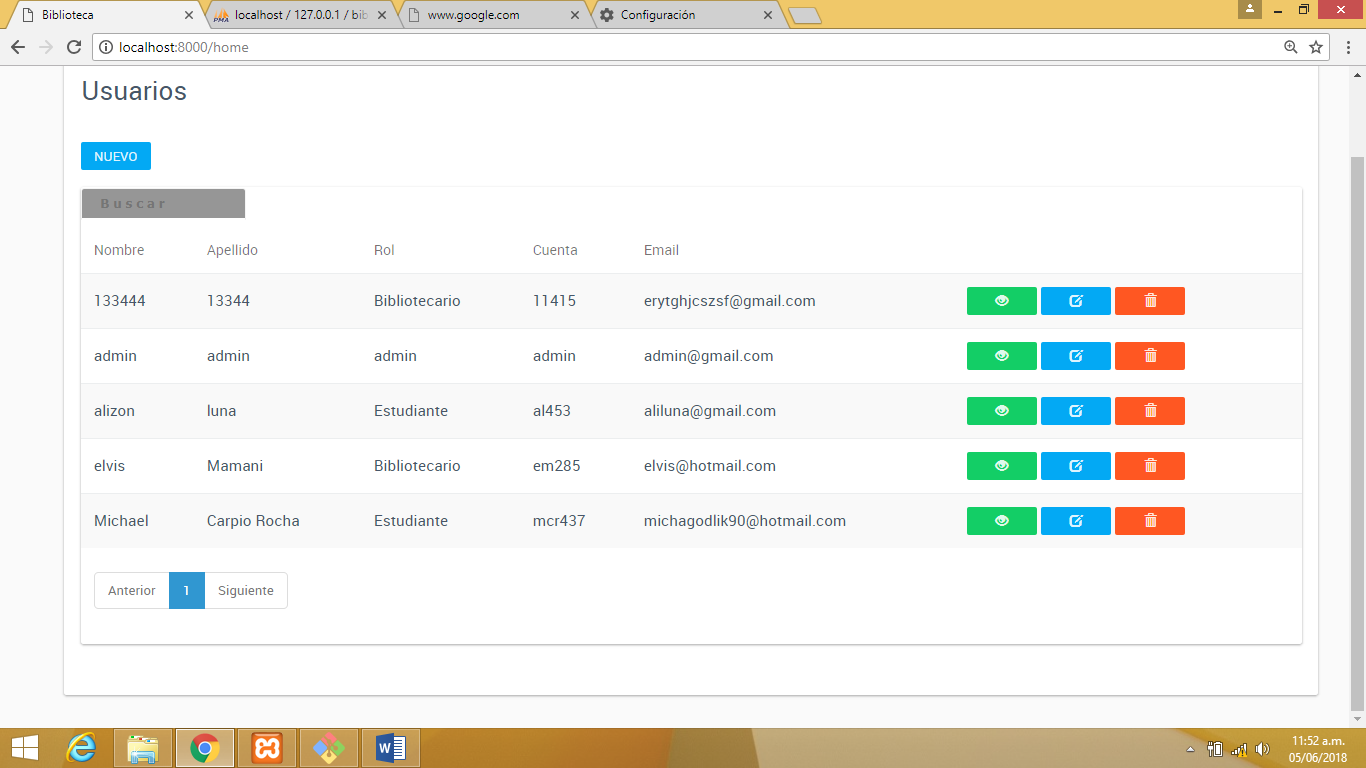 Pantalla eliminación de un usuario (estudiante)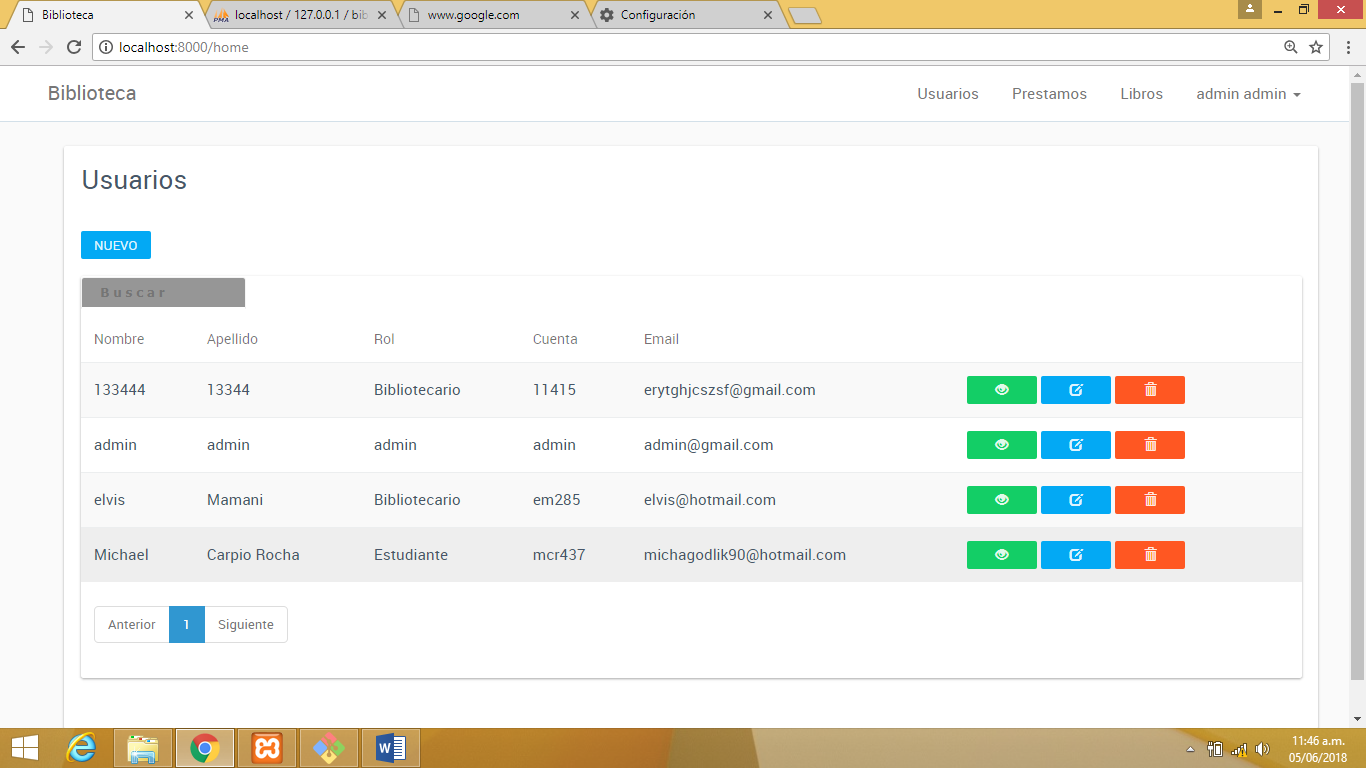   Se eliminó al usuario (estudiante) Alizon al  presionar el icono de reciclaje de forma correcta.Aseguramiento de los datos en una base de datos.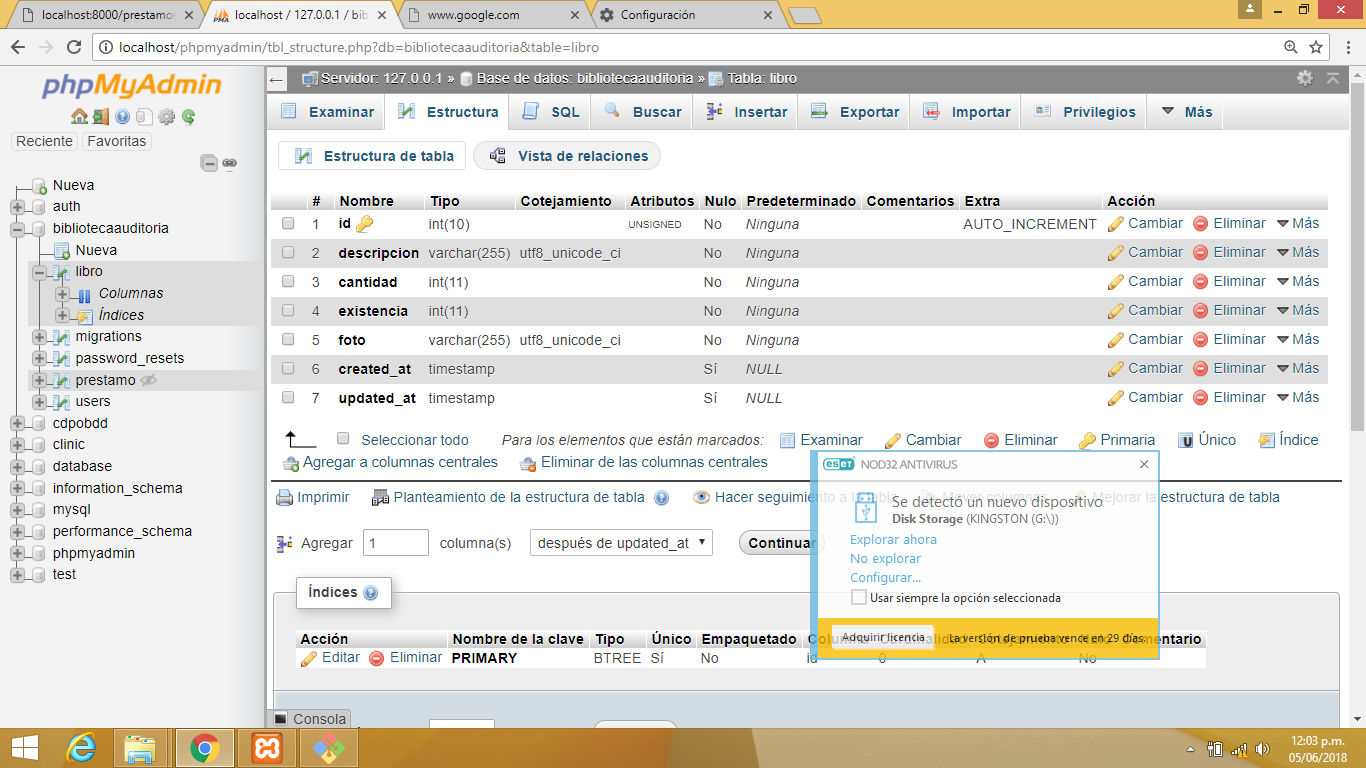 Los datos están asegurados de una forma correcta en una base de datos donde se puede hacer una recuperación (backups) de los mismos.ANALISIS DE RESULTADOSOBJETIVOSCONTROL TECNICASACTIVIDAD1. Evaluar la integridad de los datos durante el procedimiento de entrada.1.1 Validación.1.2. Verificación de digitación.1.1.1 Datos de prueba.1.2.1 Datos de prueba.1.1.1.1 Ingresar datos de prueba para evaluar posibles fallas de validación. 1.2.1.2 Ingresar datos de prueba para poder evaluar los datos digitados.2. Evaluar los procedimientos de creación y eliminación de usuarios2.1 Análisis de los procedimientos de creación y eliminación de clientes.2.1.1 Datos de prueba.2.1.1.1 Ingresar datos de prueba para creación de usuarios.OBJETIVOSFORTALESASDEBILIDADESRECOMENDACIONES1. Evaluar la integridad de los datos durante el procedimiento de la entradaExiste validación y verificación durante la entrada de datosDebido que esto está realizado en un framework (Larabel) está sujeto a las falencias del mismoMejorar los iconos de acceso de datos ya que los mismos no son muy entendibles y  además son confusos el software no es muy amigable (falta de desarrollo)OBJETIVOSFORTALESASDEBILIDADESRECOMENDACIONES2. Evaluar los procedimientos de creación y eliminación de usuarios y préstamo de librosPermite la creación de usuarios y la eliminación de usuariosNo permite el acceso de préstamo de libros tanto de parte del administrador como de los usuarios (estudiantes) también del bibliotecario(falta de desarrollo)Mejorar los iconos de acceso de datos ya que los mismos no son muy entendibles y  además son confusos el software no es muy amigableDesarrollar la parte de préstamo de libros ya que este es un software de biblioteca virtual y no se estuviera cumpliendo con el objetivo para el que fue creado (falta de desarrollo)